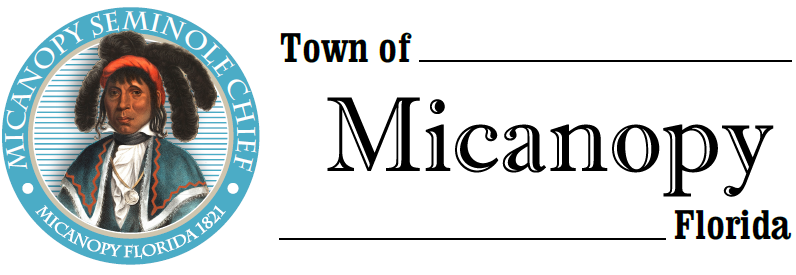 Town of MicanopyTown Commission • Workshop • Via Virtual ConferencingSocial Media Tuesday • June 16, 2020 • 6:00 PM___________________________________________________________________________________________________________A G E N D ACall to Order 	   2.  Invocation & Pledge of Allegiance to Flag   3.  Roll Call   4.  Agenda Approval   5.  Social Media: A discussion of social media as a means of communicating with Micanopy residents		Public Comment (Use Zoom meeting below or you may email townhall@micanopytown.com in advance of the meeting)	   6.  Adjourn	Join Zoom Meeting	https://us02web.zoom.us/j/4849692951	One tap mobile	 +13017158592,,4849692951# US (Germantown) 	 +13126266799,,4849692951# US (Chicago)	Dial by your location       	 +1 301 715 8592 US (Germantown)       	 +1 312 626 6799 US (Chicago)        	 +1 929 205 6099 US (New York)        	 +1 253 215 8782 US (Tacoma)         +1 346 248 7799 US (Houston)         +1 669 900 6833 US (San Jose)	Meeting ID: 484 969 2951	Find your local number: https://us02web.zoom.us/u/kdBFQf6M7Z________________________________________________________________________________________________________________________________________________________________PLEASE NOTE: PURSUANT TO SECTION 286.015, FLORIDA STATUTES, IF A PERSON DECIDES TO APPEAL ANY DECISION MADE BY THE COMMISSION WITH RESPECT TO ANY MATTER CONSIDERED DURING THIS MEETING, HE OR SHE WILL NEED TO ENSURE THAT A VERBATIM RECORD OF THE PROCEEDINGS IS MADE, WHICH RECORD INCLUDES THE TESTIMONY AND EVIDENCE UPON WHICH THE APPEAL IS TO BE BASED. IN ACCORDANCE WITH THE AMERICAN WITH DISABILITIES ACT, A PERSON WITH DISABILITIES NEEDING ANY SPECIAL ACCOMODATIONS TO PARTICIPATE IN TOWN MEETINGS SHOULD CONTACT THE TOWN ADMINISTRATOR, 706 NE CHOLOKKA BLVD., MICANOPY, FLORIDA 32667-0137, TELEPHONE (352) 466-3121.